  The Commonwealth of Massachusetts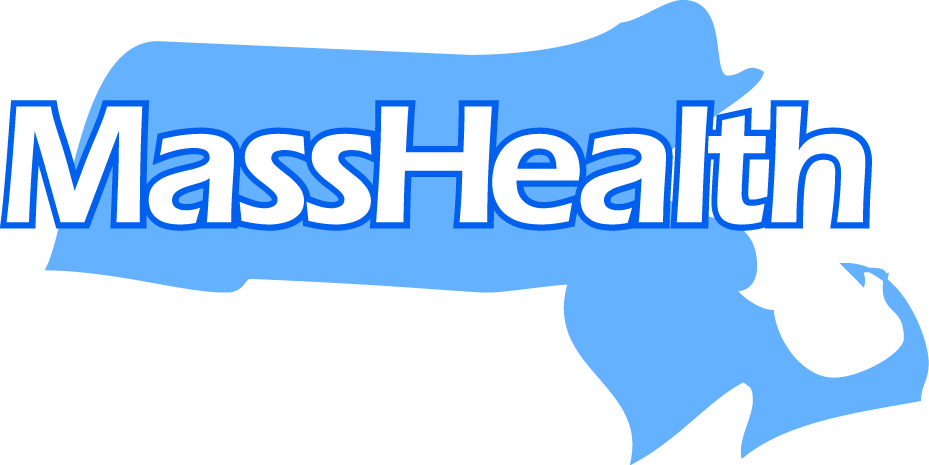 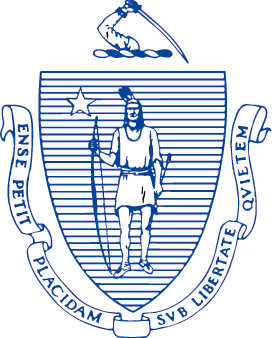 Executive Office of Health and Human ServicesOffice of Medicaid, Health Safety Net100 Hancock Street, 6th FloorQuincy, Massachusetts 02171December 23, 2019Dear Provider:Under the Affordable Care Act Section 6507, both NCCI/MUE was implemented to control improper coding and minimize inappropriate payments.  To be compliant with this federal requirement, the Health Safety Net will be implementing both NCCI/MUE edits beginning March 1, 2020.  For any HSN Claims submitted containing dates of service on or after March 1, 2020; claims will be edited for appropriate coding pertaining to NCCI/MUE. HSN will follow the MassHealth procedures when editing and reviewing HSN claims as well as filling appeals.  Please refer to the links below:MassHealth All Provider Bulletins at https://www.mass.gov/masshealth-provider-bulletins.The full lists of Medicaid NCCI edit code pairs can be found on the CMS Web site at http://www.cms.gov/MedicaidNCCICoding/06_NCCIandMUEEdits.asp#TopOfPagePlease contact the HSN Helpdesk at:  hsnhelpdesk@state.ma.us with any questions.  Thank you,Health Safety Net Please contact Health Safety Net for any questions or concerns.  800-609-7232 or HSNHelpdesk@state.ma.us